NICHOLAS JUSTIN ‘NICK’ ALLEN (1939-2020)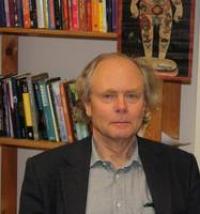 JASO is extremely saddened to have to report the death of Nicholas Justin Allen, or ‘Nick’ as he was known to his friends, colleagues and generations of students, on 21 March 2020. Nick was a constant supporter of the journal, to which he entrusted some of his most important papers.I first met Nick when I arrived at 51 Banbury Road in the autumn of 1976 to study for the Diploma in Social Anthropology. This was also Nick’s first year as a lecturer in what was then a quite modest size Institute of Social Anthropology compared to what its successor, the School of Anthropology and Museum Ethnography, has become. In fact, I went there out of hours, and it was Nick who opened the door to me. I can’t now remember the rest of the meeting, but I clearly came away knowing that Nick was to be my tutor or ‘supervisor’ for the first year, which turned into many more years as I undertook a doctorate in anthropology under his supervision, and in a sense it never ended.Nick provided an account of his own intellectual career for the journal Ethnos in 2003. In it recalls his descent from British army officers and other officials in India and the interest of his father, by profession a civil servant, in Celtic numismatics and the British Academy, of which his father served as both Secretary and Treasurer. Nick traced his interest in research primarily to his father, but it was his mother who gave him his enthusiasm for mountains and for climbing them, which later influenced his decision to do fieldwork in Nepal. He then goes on to describe his schooling, initially in Hong Kong because of his father’s posting there, but continued upon his return to the UK at Rugby, which, like public schools everywhere at that time, seemed to the outsider both eccentric and unorganized in its teaching, but also potentially invigorating to those who knew how to take advantage of what it could offer. This gave Nick a classical background which at the time was of little interest to him. More immediately it led to some rather fitful medical training, partly at Oxford, that left him quite ambivalent about a medical career, which ultimately he was to reject as not for him. He then discovered a book on the multi-disciplinary Torres Straits Expedition of 1898, which had included experts in anthropology as well as more established disciplines and which gave his life a new direction. This discovery was made at the house of his maternal uncle, father of the late anthropologist Alfred Gell, who was therefore – and appropriately, given Nick’s later interest in kinship – his mother’s brother’s son. Nick then returned to Oxford to do the same diploma I later took with him as his tutee, and he also joined the newly founded Linacre College, where he met his later wife Sheila. Nick’s supervisor for both the diploma and the initials stages of his doctorate, which followed, was Rodney Needham, from whom he later distanced himself while retaining a lot of Needham’s intellectual influence. Partly for organizational reasons largely to do with Needham’s absences abroad, even before the decisive break Nick had drifted away from him to obtain some supervision from Christoph von Fürer-Haimendorf at SOAS and ended up finishing his doctoral thesis more or less on his own. While waiting to go to the field he visited Paris, where he met Louis Dumont and the Nepal specialist Sandy Macdonald, who also had a considerable intellectual influence on him, as well as attending lectures by Georges Dumézil, who had an even greater impact on his own later research. Then came fieldwork, which among other things confirmed Nick’s growing interest in language and his increasing preference for diachronic over synchronic approaches to the social. This led later to an affinity with Marcel Mauss’s ideas about world history, but at this point in time it was concentrated on another emerging interest, the anthropology of kinship from the point of view of terminological and other systemic change. After returning from the field, getting married, finishing his doctorate and briefly working as a lecturer in Durham, Nick joined the Oxford staff in 1976, only to be caught up in internal conflicts surrounding Needham, who had been appointed to the Oxford chair in anthropology and became head of department the same year (also, as it happened, my own first year in the Institute). This is not the place to go into these conflicts, but they eventually led to Needham removing himself to his college, All Souls, during his first year in the professorship, after which he never set foot in the Institute again. This led to the management of the Institute being put into commission, with a rotating headship at which Nick took his turn, until John Davis took over the Oxford chair in 1990. 1976 was obviously a challenging and difficult year all round, trapping Nick, a new and somewhat under-confident lecturer, between his old supervisor and those staff members, all senior to him, who had issues with Needham. This led to Nick decisively distancing himself from the latter, as already mentioned, less because he knew on which side his bread was buttered than because he shared the distaste of many of his new colleagues for the way Needham was allegedly acting. Certainly the whole experience left him scarred for a long time afterwards.However, things settled down in the Institute after Needham’s departure, and Nick was able to carve out a place for himself in both teaching and research. Both ended up being very extensive: in addition to his tutorial teaching and lecturing, and occasional administrative duties at his new college Wolfson, where he did a stint as vice-gerent, he had large numbers of doctoral students, myself included, while his publishing activities proceeded apace as well. Research-wise, looking back it is evident to me that Nick will be remembered for two bodies of work in particular among many others he contributed to on a more occasional basis. In kinship, his idea of tetradic society and tetradic kinship as an unattested but logical starting point in the world history of kinship terminologies found its niche among kinship aficionados and has influenced much subsequent work in this area, my own included, while not being short of critical responses. Secondly, there is his suggested revision of Dumézil’s tripartite model of social functions and their symbolic expression in myth among speakers of Indo-European languages, which preoccupied him more and more as time went on. Nick advocated adding a fourth, divisible function to this model, one that partly accounted for the more negative aspects of social life and/or forces external to it, and partly stood for the cosmo-social whole that brought together all the core functions; Nick’s model could therefore also be seen as pentadic, not tripartite. Although he presented his ideas to Dumézil in Paris in the 1980s, the great man was not persuaded, though this did nothing to discourage a now more intellectually confident Nick from continuing along this path with, especially, large-scale comparisons between the Mahabharata and Homer’s Odyssey, bringing him back full circle, in a sense, to his Classics studies at Rugby. Behind it all was also a fascination for the work, and intellectual excellence, of Marcel Mauss, on whose influential work he also wrote extensively and which formed a third pillar of his research interests in his own mind. I think it is true to say that if Nick had any intellectual hero, it was Mauss.It also evident that, rather like Mauss, in his own writing Nick preferred the smaller compass of the article to the wider scope of the full-length book. This was partly due to his emphasis on meticulous, inductive scholarship, but I also suspect that he found planning a book-length work demanding in a way he did not in the case of a more condensed article. Certainly some books did appear, including two books on the Thulung Rai, with whom he did fieldwork in Nepal, and two collections mostly of previously published papers, one very recent; latterly he also acted occasionally as a co-editor of collected volumes. His articles, however, are works of distinction and imagination, one of the most imaginative being his JASO paper, ‘A dance of relatives’, which laid the groundwork for his later exposition of tetradic theory. He was also a genuine stylist as a writer, with a way of expressing things that was not only clear and elegant but redolent with wise reflections and insights in a linguistic idiom that was all his own.Retirement in 2001, slightly ahead of time, naturally ended Nick’s official role as, by now, a reader in social anthropology, but he continued his research interests and publishing activities, and was a frequent attender at institute seminars and functions, becoming known even to many later students who had never known him as a lecturer or supervisor and had only arrived at the Institute since his retirement. Indeed, Nick was an inveterate believer in the value of occasions like the traditional Friday seminar at the Institute as a short-cut way of keeping abreast with what was currently in the air. Unfortunately hearing problems later in life reduced the benefit of his attendance to him somewhat.What was Nick like as a person? It is conventional in obituaries to describe one’s subject honestly, warts and all, pulling no punches, but in Nick’s case it is hard to fix on anything remotely negative. Normally reserved, even shy, and often giving a slight impression of awkwardness, he had a habit of rising from his chair at, say, coffee mornings or post-seminar sessions in the pub and walking off having finished what he wanted to say without so much as a nod of goodbye; I found that got a bit of getting used to. Some have suspected that he put this ‘absent-minded professor’ persona to good use in coping with his allotted tasks around the Institute. He could, however, get quite agitated when talking about Needham and his faults, and was extravagantly dismissive of some of the latter’s later work: ‘really very thin!’ was his verbal reaction to me regarding one such book. A more dispassionate critical faculty was sometimes directed at other authors as well, decisively but never spitefully, and he avoided sheer polemics. Generally, indeed, he was prepared to be generous to colleagues whose work he respected without necessarily agreeing with it, and as a student I did not find myself hemmed in by his criticisms, let alone feel neglected or subjected to pet ideas of little actual relevance, the fates of all too many students. And even after gaining my own doctorate and developing my own academic career, I kept in touch with his interests and was often glad of the opportunity to discuss matters of kinship with him (although interested in the Dumézilian project, I never contributed to it, as I attempted to do with kinship).Indeed, as an intellectual mentor and source of advice he was hard to beat. He also endured his final illness with commendable stoicism and matter-of-factness, having had reason to anticipate it because of the fates of some of his close relatives. He will be sorely missed by his family, friends, colleagues and former students, myself among them.ROBERT PARKINEmeritus Fellow and former Departmental Lecturer, School of Anthropology and Museum Ethnography, University of Oxford.N.J. Allen, PublicationsAbbreviations: BSOAS = Bulletin of the School of Oriental and African Studies.  JASO = Journal of the Anthropological Society of Oxford. JRAI = Journal of the Royal Anthropological Institute.  JRAS = Journal of the Royal Asiatic Society.BOOKS1975  N. J. Allen, Sketch of Thulung grammar, with three texts and a glossary. (Cornell East Asia Papers 6). Ithaca: Cornell University China-Japan Program.  Pp. 254.1986  N. J. Allen, R Gombrich, T Raychaudhuri and G Rizvi (eds), Oxford University Papers on India, vol 1 part 1. Delhi: OUP.1998a  N. J. Allen, W S F Pickering and W Watts Miller (eds), On Durkheim’s Elementary Forms of religious life. London: Routledge.1998b  W. James and N. J. Allen (eds), Marcel Mauss: a centenary tribute.  Oxford: Berghahn.2000  N. J. Allen, Categories and classifications: Maussian reflections on the social.  Oxford: Berghahn.2007  N.J. Allen (ed. and intro.) Marcel Mauss: Manual of Ethnography (trans. D. Lussier). Oxford: Berghahn.2008  Nicholas J. Allen, Hilary Callan, Robin Dunbar and Wendy James (eds) Early human kinship: from sex to social reproduction. Oxford: Blackwell.2019 N.J. Allen, Arjuna–Odysseus: Shared Heritage in Indian and Greek Epic. Routledge India.ARTICLES1972a  Social and economic change among the Thulung Rai. Pp. 114-192 in C von Fürer-Haimendorf A study of social change in Nepal.  Report on a Research Project sponsored by the Social Science Research Council.1972b  The vertical dimension in Thulung classification. JASO 3(2):81-94.1974  The ritual journey: a pattern underlying certain Nepalese rituals. Pp. 6-22 in C von Fürer-Haimendorf (ed) Contributions to the anthropology of Nepal. Warminster:  Aris & Phillips.1975  Byansi kinship terminology:  a study in symmetry.  Man 10:  80-94.1976a  Approaches to illness in the Nepalese hills.  Pp. 500-552 in J B Loudon (ed) Social anthropology and medicine.  (A.S.A. Monograph 13). London:  Academic Press.1976b  Shamanism among the Thulung Rai.  Pp. 124-140 in J T Hitchcock & R L Jones (eds)  Spirit Possession in the Nepal Himalayas. Warminster:  Aris & Phillips.1976c  Sherpa kinship terminology in diachronic perspective. Man 11:  569-587.1978a  Fourfold classifications of society in the Himalayas.  Pp. 7-25 in J F Fisher (ed) Himalayan anthropology: the Indo-Tibetan interface. The Hague:  Mouton.1978b  Quadripartition of society in early Tibetan sources.  J. Asiatique 266:  341-360.1978c  Sewala puja bintila puja:  notes on Thulung ritual language.  Kailash 6:  237-256.1978d  A Thulung myth and some problems of comparison.  JASO 9(3):  157-166.1980  Tibet and the Thulung Rai:  towards a comparative mythology of the Bodic speakers.  Pp. 1-8 in M Aris & Aung San Suu Kyi (eds) Tibetan studies in honour of Hugh Richardson. Warminster:  Aris & Phillips.1981  The Thulung myth of the bhume sites and some Indo-Tibetan comparisons.  Pp. 168-182 in C von Fürer-Haimendorf (ed) Asian highland societies: in anthropological perspective.  New Delhi:  Sterling. [Revised version of 1978d]1982a  Traditional culture among the Kinnauris of Nichar Subdivision, Himachal Pradesh.  Report to SSRC.1982b  A dance of relatives.  JASO 13(2):  139-146.1985a  Hierarchical opposition and some other types of relation.  Pp. 21-32 in R H Barnes, D de Coppet and R J Parkin (eds) Contexts and levels: anthropological essays on hierarchy.  (JASO Occasional Papers 4).  Oxford: JASO. 1985b  The category of the person: a reading of Mauss's last essay.  Pp. 26-45 in M Carrithers, S Collins and S Lukes (eds)  The category of the person: anthropology, philosophy, history.  Cambridge Univ. Press.  [Revised version reprinted as Ch 1 in Allen 2000; see also 1995b]1986a  The coming of Macchendranath to Nepal:  comments from a comparative point of view.  Pp. 75-102 in N J Allen, R Gombrich, T Raychaudhuri and G Rizvi (eds) Oxford University Papers on India, vol 1 part 1. Delhi: OUP.1986b  Tetradic theory: an approach to kinship.  JASO 17(2): 87-109. [Revised version appears as 2004a]1987a  The ideology of the Indo-Europeans: Dumézil's theory and the idea of a fourth function.  Int. J. Moral and Social Studies. 2(1):  23-39.1987b  Thulung weddings: the hinduisation of a ritual cycle in East Nepal.  L'Ethnographie 83(100-1):  15-33.1989a  The evolution of kinship terminologies.  Lingua 77: 173-185.1989b  Assimilation of alternate generations.  JASO 20(1): 45-55.1990  On the notion of structure. JASO 21(3): 279-282.1991  Some gods of pre-Islamic Nuristan.  Revue de l'histoire des religions 208(2): 141-168.1992  Pyat’ Vstrech Geroya (‘The Hero’s five relationships’) [translation of 1996a].  Etnograficheskoe Obozrenie (6): 90-103.1993a Arjuna and Odysseus: a comparative approach.  SALG Newsletter 40: 39-43.1993b  Debating Dumézil:  recent studies in comparative mythology.  JASO 24(2): 119-131.1993c Hinduism, structuralism and Dumézil, and The prehistory of Dravidian-type terminologies.  [Department of Special Assistance, Anthropology, Utkal University, Occasional Papers 2 and 3 (bound together)].  Bhubaneswar: Coordinator of DSA in Anthropology, Utkal University.1994  Primitive Classification: the argument and its validity.  Pp. 40-65 in W S F Pickering and H Martins (eds) Debating Durkheim.  London:  Routledge. [Revised version appears as Ch 2 in Allen 2000]1995a  The Division of Labour and the notion of primitive society: a Maussian approach.  Social Anthropology 3(1): 49-59. [Revised version appears as Ch 3 in Allen 2000]1995b  Jinkaku (Paason) to iu Kategorii: Mauss Banki no ronbun o Yomu (‘The category of the person: reading the theories of Mauss in his latter years’).  Pp. 59-91 in M Carrithers et al eds. Hito to iu Kategorii (The category of the person): Tokyo: Kinokuniya Shoten.  [Trans. by Nakajima Masao of Allen 1985b].1995c  Nachal’nyi etap evolyutsii terminologii rodstva dravidiickogo tipa.  Pp. 26-42 in V A Popov (ed) Algebra rodstva  (Vypusk 1).  St Petersburg: Russian Academy of sciences.  [Trans. by Irina Zh Kozhanovskaya of 1993c (Prehistory)].1996a  The hero’s five relationships: a Proto-Indo-European story.  Pp. 1-20 in J Leslie (ed) Myth and Myth-making: continuous evolution in Indian tradition.  London: Curzon.  [See also Allen 1992]1996b  Romulus and the fourth function. Pp. 13-36 in E C Polomé (ed) Indo-European religion after Dumézil (JI-ES Monograph Series 16).  Washington: Institute for the Study of Man.1996c  Homer’s simile, Vyasa’s story.  Journal of Mediterranean Studies 6 (2): 206-18.1997a  Why did Odysseus become a horse?  JASO 26 [for 1995](2): 143-154.1997b  ‘And the lake drained away’: an essay in Himalayan comparative mythology. Pp. 435-451 in A W Macdonald (ed)  Mandala and landscape.  New Delhi: D.K. Printworld.1997c  Hinduization: the experience of the Thulung Rai.  Pp. 303-323 in D Gellner, J Pfaff-Czarnecka and D Whelpton (eds) Nationalism and ethnicity in a Hindu kingdom: the politics of culture in contemporary Nepal.  Amsterdam: Harwood. [Book reprinted in 2008 as Nationalism and ethnicity in Nepal.  Kathmandu: Vajra.]1997d  Animal guides and Himalayan foundation myths.  Pp. 375-390 in S G Karmay and P Sagant (eds) Les habitants du toit du monde: études recueillies en hommage à Alexander W. Macdonald.  Nanterre: Société d’ethnologie.1998a  Effervescence and the origins of human society.  Pp. 148-161 in N J Allen, W S F Pickering and W Watts Miller (eds) On Durkheim’s Elementary Forms of religious life. London: Routledge. [Reprinted as 2001a; revised version appears as Ch 4 in Allen 2000]1998b  The prehistory of Dravidian-type terminologies [revised version of 1995c].  Pp. 314-331 in M Godelier, T R Trautmann and F E Tjon Sie Fat (eds) Transformations of kinship.  Washington: Smithsonian Institution.1998c  The Indo-European prehistory of yoga.  International journal of Hindu studies 2: 1-20.1998d  Mauss and the categories.  Durkheimian Studies 4 (n.s.): 39-50. [Revised version appears as Ch 5 in Allen 2000]1998e  The category of substance: a Maussian theme revisited.  Pp. 171-191 in W James and N J Allen (eds.) Marcel Mauss: a centenary tribute.  Oxford: Berghahn.1998f Varnas, colours and functions: expanding Dumézil’s schema.  Z. für Religionswissenschaft 6: 163-177.1998g  Obituary: Louis Dumont (1911-1998). JASO 29(1): 1-4.1998h [2001] Cúchulainn in the light of the Mahâbhârata and the Odyssey.  Pp. 51-6 in E Lyle (ed) Cosmos 14.1.1999a  Hinduism as Indo-European: cultural comparativism and political sensitivities.  Pp. 19-32 in Johannes Bronkhorst and Madhav M Deshpande (eds.) Aryan and non-aryan in South Asia: evidence, interpretation and ideology. Cambridge, Mass: Department of Sanskrit and Indian Studies, Harvard University.1999b  Arjuna and the second function: a Dumézilian crux.  JRAS, Series 3, 9(3): 403-418.1999c  Hinduism, structuralism and Dumézil.  Pp. 241-260 in E C Polomé (ed) Miscellanea Indo-Europea.  [JI-ES Monograph No. 33.] Washington: Institute for the Study of Man.1999d  Les crocodiles qui se transforment en nymphes. Ollodagus 13: 151-167.2000a  Argos and Hanuman: Odysseus’ dog in the light of the Mahabharata. J. Indo-European Studies 28(1-2):3-16.2000b  The field and the desk: choices and linkages. Pp. 243-257 in P. Dresch, W. James & D. Parkin (eds) Anthropologists in a wider world: essays on field research.  Oxford: Berghahn.2000c  Cúchulainn’s women and some Indo-European comparisons. Emania 18: 57-64.2000d  Scripture and epic: a comparativist looks at the biography of the Buddha. Visvabharati Quarterly N.S. 9: 51-62.2000e  Imra, pentads and catastrophes.  Ollodagos 14: 278-308.2000e  Effervescence and the origins of human society.  Pp.189-203 in W S F Pickering (ed) Emile Durkheim: critical assessments of leading sociologists (3rd Series), Vol. 2. London: Routledge. [= 1998a]2001b Athena and Durga: warrior goddesses in Greek and Sanskrit epic. Pp. 367-382 in S Deacy and A Villing (eds) Athena in the Classical World.  Leiden: Brill.2001c  On Franz Baermann Steiner: Selected writings, volume 1: Taboo, Truth and Religion; volume 2: Orientpolitik, Value and Civilisation.  Comparative Criticism 23:343-347.2002a  The stockmen and the disciples. J. Indo-European Studies 30: 27-40.2002b  Pénélope et Draupadî: la validité de la comparaison. Pp. 305-312 in A. Hurst and F. Létoublon (eds) La mythologie et l’Odyssée. Hommage à Gabriel Germain. Geneva: Droz.2002c  Mahabharata and Iliad: a common origin?  Annals of the Bhandarkar Oriental Institute 83: 165-177.2003a  From mountains to mythologies.  Ethnos 68,2: 271-284.2003b The Indra-Tullus comparison.  In Indo-European Language and Culture: Essays in Memory of Edgar C. Polomé, part I, ed. B Drinka & J Salmons.  General Linguistics 40: 148-171.2004a Tetradic theory: an approach to kinship.  Pp. 221-235 in Kinship and family: an anthropological reader, eds. R. Parkin and L. Stone.  Oxford: Blackwell. [Revised version of 1986b]2004b  Dyaus and Bhīṣma, Zeus and Sarpedon: towards a history of the Indo-European sky god.  Gaia: Revue interdisciplinaire sur la Grèce archaïque 8: 29-36.2005  The articulation of time: some Indo-European comparisons.  Cosmos 17/2 (for 2001): 163-178.2005a  Bhīṣma and Hesiod’s Succession Myth.  Int. J. of Hindu Studies 8/1-3 (2004): 57-79.2005b The articulation of time: some Indo-European comparisons.  Cosmos 17/2 (for 2001): 163-178.2005c  Romulus et Bhishma: structures entrecroisées.  Anthropologie et sociétés 29/2: 21-44.2005d  Asceticism in some Indo-European traditions. Studia Indo-Europæa 2 (2002-5): 37-51.2005e  Thomas McEvilley: the missing dimension. Int. J. of Hindu Studies 9/1-3: 59-752006a  Just war in the Mahābhārata.  Pp. 138-149 in Richard Sorabji and David Rodin (eds.) The ethics of war: shared problems in different traditions. Aldershot: Ashgate.2006b Indo-European epics and comparative method: pentadic structures in Homer and the Mahābhārata. Pp. 243-252 in T. Osada (ed.) Proceedings of the Pre-Symposium of RIHN and 7th ESCA Harvard-Kyoto Roundtable. Research Institute for Humanity and Nature (RIHN): Kyoto.2006c  The Buddhist Wheel of Existence and two Greek comparisons. In Marco V. García Quintela, Francisco J. González García & Felipe Criado Boado (eds) Anthropology of the Indo-European World and Material Culture: 5th International Colloquium of Anthropology of the Indo-European World and Comparative Mythology, pp. 219-228. Budapest: Archaeolingua.2007a  The close and the distant: a long-term perspective. In G. Pfeffer (ed.) Periphery and Centre: Studies in Orissan History, Religion and Anthropology, pp. 273-290. Delhi, Manohar.2007b  The shield of Achilles and Indo-European tradition. Cuadernos de filología clásica: Estudios griegos e indoeuropeos 17: 33-44.2007c  Bhīsma as matchmaker.  In Simon Brodbeck and Brian Black (eds) Gender and narrative in the Mahābhārata, pp. 176-188.  London: Routledge.2007d  Śiva and Indo-European ideology: one line of thought. In Int. J of Hindu Studies 11/2: 191-207.2007e  Dumont e Dumézil: una comparazione e una combinazione. Quaderni di Teoria sociale 7: 11-29.2007f The Pāṇḍavas’ five journeys and the structure of the Mahābhārata. Religions of South Asia 1/2: 165-181.2007g  The Heimdall-Dyu comparison revisited. J. Indo-European Studies 35: 233-247.2008a  Tetradic theory and the origin of human kinship systems. Pp. 96-112 in Nicholas J. Allen, Hilary Callan, Robin Dunbar and Wendy James (eds) Early human kinship: from sex to social reproduction. Oxford: Blackwell.2008b ‘Indo-European traditions’ in Encyclopaedia of Hinduism, eds. D Cush, C Robinson & M York. RoutledgeCurzon. ISBN: 0700 7126742008c 	Tetradic theory and the origin of human kinship systems. Pp. 96-112 in Nicholas J.	Allen, Hilary Callan, Robin Dunbar and Wendy James (eds) Early human kinship:from sex to social reproduction. Oxford: Blackwell.2009a	Iliad and Mahābhārata: the quarrel among the victors. In François Delpech & Marco V. García Quintela (eds) Vingt ans après Georges Dumézil (1898-1986): Mythologie comparée indo-européenne et idéologie trifonctionnelle : bilans, perspectives et nouveaux domaines (VIe colloque international d’anthropologie du monde indo-européen et de mythologie comparée. Casa de Velázquez, Madrid, 27–28 novembre 2006), pp. 271-284. Budapest: Archaeolingua.2009b	 L’Odyssée comme amalgame : Ulysse en Ithaque et comparaisons sanscrites. Gaia 12: 79-102.2009c	see 2006b.2009d	The hanging man and Indo-European mythology. In Petteri Koskikallio (ed.), Parallels and comparisons: Proceedings of the Fourth Dubrovnik International Conference on the Sanskrit Epics and Purāṇas, September 2005, pp. 89-106. Zagreb: Croatian Academy of Sciences and Arts.2009e	Early Rome and Indo-European comparison: Dominique Briquel on two crises. J. Indo-European Studies 37: 489-508. 2010a	From the Brāhmanas to Nuer Religion: one strand in studies of sacrifice. In Peter Berger, Roland Hardenberg, Ellen Kattner, Michael Prager (eds) The Anthropology of values: essays in honour of Georg Pfeffer, pp. 249-259. Delhi: Dorling Kindersley.2010b 	Hephaestus and Agni: gods and men on the battlefield in Greek and Sanskrit epics.  In Wim M.J. van Binsbergen and Eric Venbrux (eds) New Perspectives on Myth: Proceedings of the Second Annual Conference of the International Association for Comparative Mythology, Ravenstein (the Netherlands), 19-21 August, 2008, 357-372. [PIP-TraCS.] Haarlem: Shikanda.2010c	L’interdisciplinarité de Mauss: la fécondité de l’indologie. In  A. Caillé, P. Chanial, K. Hart (prés.) Marcel Mauss vivant = Revue du MAUSS 36: 463-471 (electronic version), 285-293 (paper version).2010d 	Seven, five, three; or a tale of five cities. In Gaël Hily, Patrice Lajoye, Joël Hascoët, Guillaume Oudaer et Christian Rose, Deuogdonion. Mélanges offerts en l'honneur du professeur Claude Sterckx, 9-24. Rennes: Tir. ISBN 978-2-917681-11-4.2011a  The Indo-European background to Greek mythology. In Ken Dowden and Niall Livingstone (eds) A Companion to Greek Mythology, 341-356.  Oxford: Blackwell.2011b  The founders of Rome as a sequence of mythic figures. In A. Meurant (ed.) Routes et parcours mythiques : des textes à l’archéologie. Actes du Septième colloque international d’anthropologie du monde indo-européenne et de mythologie comparée (Louvain-la-Neuve, 19-21 mars 2009). Brussels: Safranin press.2012a  Idéologie indo-européenne et conflits des chefs dans le Mahābhārata. In  Hélène Ménard, Pierre Sauzeau, & Jean-François Thomas (eds), La pomme d'Éris, Le conflit et sa représentation dans l’Antiquité, 187-200. Montpellier: PULM. ISBN 978-2-84269-956-7.2012b  Miyapma: traditional narratives of the Thulung Rai. Kathmandu: Vajra.2012c  Tetradic Theory and Omaha systems. In Thomas R. Trautmann and Peter M. White (eds) Crow-Omaha: New Light on a Classic Problem of Kinship Analysis, 51-66. Tucson: University of Arizona Press.2012d  Bhārata genealogy: the close parental-generation males.  In John Brockington (ed.), Battles, bards and brahmans, 39-50. (Papers from the 13th World Sanskrit Conference, Vol. 2). Delhi: Motilal.2012e Hesiod’s Theogony in the light of Indo-European comparativism and the Mahābhārata.  In Ο Nικολαος Γ. Πολιτης και το κεντρον ερευνης της ελληνικης λαογραφιας: Πρακτικα διεθνους επιστημονικου συνεδριου, vol 1 (of 2), 95-103. Athens: Academy of Athens, Centre for Research on Greek Folklore.2013a  Using Hubert and Mauss to think about sacrifice. In Julia Meszaros and Johannes Zachhuber (eds) Sacrifice and Modern Thought, 147-162, Oxford: University Press.2013b  Durkheim’s sacred/profane opposition: what should we make of it? In Sondra L. Hausner (ed.) Durkheim in Dialogue: a Centenary Celebration of The Elementary Forms of Religious Life, 109-123. Oxford: Berghahn.2014a  Mauss, India, and perspectives from world history. In Keith Hart and Wendy James (eds) Marcel Mauss: A Living Inspiration, Journal of Classical Sociology 14/1.2014b  Comparing mythologies on a global scale: review article of E.J. Michael Witzel, The origins of the world's mythologies. JASO 6/1: 99-103. http://www.isca.ox.ac.uk/fileadmin/ISCA/JASO/2014/Allen.pdf2014c  Allen, N.J. and Roger D. Woodard. Hermes and Gandharvas. Nouvelle Mythologie Comparée 1 (2013). http://nouvellemythologiecomparee.hautetfort.com/ (pdf pp. 1-55).2014d  Heroes and pentads; or how Indo-European is Greek epic? Bulletin of the Institute of Classical Studies 57/1: 1-19.2014e Le bouclier d’Achille et la tradition indo-européenne (trans. of 2007b).  Gaia 17: 11-24.2014-5 	Valéry Raydon on consuls and a hypothesis about early Rome. Nouvelle Mythologie Comparée 2: 1-8.2015a  Cyavana Helps Aśvins, Prometheus Helps Humans: a Myth about Sacrifice.  Comparative Mythology 1/1: 13-22. http://compmyth.org/journal/ ISSN 2409-9899.2015b  A Sense of Well-Being: Thulung Rai and Kinnaur. In C. Ramble and U. Roesler (compilers) Tibetan and Himalayan Healing: an Anthology for Anthony Aris, Kathmandu: Vajra. ISBN 978-9937-623-35-3.2015c  Vedic sacrifice and the pentadic theory of Indo-European ideology. Religions of South Asia 9.1: 7-27. (doi:10.1558/rosa.v9i1.29441.)2016a Why the Telemachy? Vyāsa’s answer.  Nouvelle mythologie comparée 3: 1-172016b	The common origin approach to comparing Indian and Greek philosophy.  In Richard Seaford (ed.) Universe and Inner Self in Early Indian and Early Greek Thought. Edinburgh University Press.2016c	 The King-Priest Quarrel in the Ādiparvan and the Iliad. J. Indo-European Studies 44: 422-440.2017a  Sacrifício e Magia : Uma Nota sobre a Análise de Mauss e a Narrativa de Vyāsa. In A.P. Oro, R. Weiss, R.F. Benthien (eds) Marcel Mauss: A Origem dos Poderes Mágicos nas Sociedades Australianas: Estudo Analítico e Crítico de Documentos Etnográficos (Edição Bilingue e Crítica). São Paolo, Editora da Universidade de São Paolo.2017b	Documentation accompanying Thulung recordings donated to Pitt Rivers Museum2018a	Khannās and Kaca: an Indo-Iranian comparison. [Festschrift in Honor of Olga (Holly) Davidson] www.TheHollyfest.org2018b	Khannās and Kaca: threefold death and the elements. Nouvelle mythologie comparée 4: 1-132018c Śakuntalā and Oedipus. Ollodagos 34 (= Mélanges en hommage à Dean A. Miller): 7-33.2018d  Jupiter, Fortuna and Indo-Europaea: reaction to a book by Marcello De Martino. In Marcello De Martino (ed.) The Comparative Mythology Today. I. Müller, Frazer, Dumézil. Perspectives from the past to the future. Atti del convegno, Academia Belgica, Roma, 12 ottobre 2017. Lugano: Agora, pp. 111–128REVIEWS AND BRIEF COMMUNICATIONS1969  Review of Les Gurungs by B Pignède.  Geog. J. 135: 261-2.1976a  Nepali terms (Letter).  Man 11:  284.1976b  Review of Dravidien et Kariera by L. Dumont.  Man 11: 622.1977a	The Nayars today by C J Fuller.  TLS (17 June):  741.1977b  Review of The Gurungs of Nepal by D A Messerschmidt.  BSOAS 40:  409-410.1978  Review of The New Wind ed. by K David.  J. Ind. Philos.  6:  189-193.1979  Approaches to illness in the Nepalese hills (summary of paper). Bull. Soc. for the Soc. Hist. of Medicine 24:  7-8.1980  Comment on: Early Austronesian social organization by R Blust. Current Anthropology 21: 230-1.1980a  Review of The Birhors by S C Roy.  JRAS: 199-200.1980b  Review of Caste and kinship in Kangra by J P Parry.  JRAS:  200.1980c  Review of An untouchable community in South India by M Moffatt.  JRAS:  203-4.1981  Review of Naître renonçant by V Bouillier.  JRAS:  103-4.1982a  Review of The Ramos of Arunachal by M M Dhasmana.  Man 17:  173-174.1982b  Review of The politics of reproductive ritual by K E & J M Paige. Times Health Supplement (26 February): 7.1982c  Review of Kānphatā by G Unbescheid.  JRAS:  201.1982d  Review of Tamang ritual texts by A Höfer.  Man 17:  573-4.1983  Review of Highlanders of Arunachal Pradesh: anthropological research in north-east India by C von Fürer-Haimendorf.  TLS (11 February):  136.1983a  Review of Culture and morality: essays in honour of Christoph von Fürer-Haimendorf ed. by A C Mayer.  Man 18: 623.1983b  Review of Nepal mandala: a cultural study of the Kathmandu Valley by Mary S Slusser. JRAS: 331-2.1983c  Review of Lower Siang people: a study in ecology and society by P Lal and B K Das Gupta. JASO 14: 328-9.1984a  Review of Language and living things:  uniformities in folk classification and naming by C H Brown.  JASO 15: 169-172.1984b  Review of The anthropology of space: explorations into the natural philosophy and semantics of the Navajo by R Pinxten et al.  Man  19:  492-3.1984c  Review of Die Sprache der Rang pas von Garhwal (Ran Pد  Bhāsa):  Grammatik, Texte, Wörterbuch  by C P Zoller.  Man 19:  503-4.1984d  Review of Dangerous wives and sacred sisters: social and symbolic roles of high-caste women in Nepal by L Bennett.  JRAS:  300.1985a  Review of The Sherpas transformed by C von Fürer-Haimendorf.  TLS (7 June):  632.1985b  Review of Human evolution: a philosophical anthropology by Mary Maxwell.  JASO 16(2): 153-4.1985c  Review of The Assamese: religion, caste and sect in an Indian village by Audrey Cantlie. JRAS: 227-8.1986a  Review of Différences, valeurs, hiérarchie: textes offerts à Louis Dumont ed. by J-C Galey. Man 21:  152-3.1986b  Review of Tribal populations of the Indian subcontinent by C von Fürer-Haimendorf. TLS (10 January): 30.1986c  Comment on:  Individualism and equality, by A Béteille.  Current Anthropology 27: 128-9.1986d  Review of Société et religion chez les Néwar du Népal by G Toffin. Man 21:  772-4.1986e  Review of Réciprocité et hiérarchie by S Bouez.  JASO 17(3):  275.1987a  Review of Social relations and spatial structures by D Gregory and J Urry. Man 22: 197-8.1987b  Review of Myth, cosmos and society by B Lincoln.  Man 22:  375-6.1987c  Review of The religions of the Hindu Kush: Vol. I  by K Jettmar.  JASO 18(3):  288-9.1987d  Review of Délivrance et convivialité by M C Mahias.  JASO 18(2):  191-2.1987e  Review of Uncertainty on a Himalayan scale by M Thompson, M Warburton and T Hatley.  Man 22: 770-1.1987f  Review of The inner conflict of tradition by J C Heesterman.  Indo-Iranian Journal 30(4): 306-9.1988a  Contemporary German social anthropology.  Anthropology Today 4(1):  22-3.1988b  Review of Comparative mythology by J Puhvel.  Man 23:  587.1988c  Review of Foundations of kinship mathematics by P-Hs Liu.  JASO 19(3):  296-8.1989a  Review of The flood myth ed. by A Dundes.  JASO 20(1):  75-7.1989b  Review of The Kinnaurese of the Himalayas by M K Raha and S N Mahato.  JASO 20(2):  193.198c9  Review of The Semsa and their habitat by D G Danda and S Ghatak. JASO 20(2):  193-4.1989d  Review of Les Tamang du Népal by B Steinmann.  Man 24: 547-8.1989e  Review of Frau für Fron by M Oppitz.  Man 24: 709-10.1990a  Review of Mitra-Varuna (trans) by G Dumézil.  Man 25: 155.1990b  Review of L'Espace du temple ed. by J-C Galey.  JASO 20(3): 278.1990c  Review of The dynamics of polyandry by N Levine.  Man 25(2): 365-6.1990d  Review of The cult of Draupadi I, mythologies: from Gingee to Kuruksetra by A Hiltebeitel. JASO 21(3): 327-329.1991a  Review of Prêtrise, pouvoirs et autorité en Himalaya ed. by V Bouillier and G Toffin.  Man 26(1): 173-4.1991b  Review of Mâitres et possédés by G Krauskopff.  Anthropos 86: 273-4.1991c  Review of The ritual of battle by A Hiltebeitel.  Man 26: 757-8.1991d  Review of Criminal gods and demon devotees ed. by A Hiltebeitel.  Man 26: 768-9.1991e  Review of Lieu de neige et de genévriers by P Dollfus.  BSOAS 54(1): 187-8.1991f  Review of Divine passions ed. by O Lynch.  South Asia Research  11(2): 198-9.1992a  Review of Emics and etics ed. by T N Headland, K L Pike, & M Harris.  History of the Human Sciences 5(2): 147-50.1992b  Review of High religion by S Ortner.  Am. Anth.  94: 967-8.1992c  Review of Nepal comp. by J Whelpton (with assistance).  JRAS (3rd series) 2: 477.1993a  Review of La relation frère-soeur by R Jamous.  Anthropos 88: 249-250.1993b  Review of Cognitive foundations of natural history by S Atran. JASO 24 (1): 89-91.1994a  Review of The cult of Draupadi II: on Hindu ritual and the goddess by A. Hiltebeitel.  JASO 25 (1): 119-121.1994b  Review of Marcel Mauss by Marcel Fournier.  Etudes Durkheimiennes 6: 19-20.1994c  Review of The broken world of sacrifice by J C Heesterman.  Man 29: 998-9.1994d  (recte 1996) Obituary: Lynn Teskey.  JASO 25(3): xii.1995a  Review of Comportement rituel et corps social en Asie (comp.) J Lagerwey. BSOAS 58 (1): 194.1995b  Review of Le palais et le temple by G Toffin.  BSOAS 58 (2): 394-5.1996  Review of Comparatisme, mythologies, langages eds. C Vielle, P Swiggers, G Jucquois.  JASO 27(1): 66-7.1997a  Review of The householder’s world by J N Gray.  BSOAS 60 (1): 161-2.1997b  Review of Early Irish and Welsh kinship by T M Charles-Edwards.  J. History of the Behavioral Sciences 33 (1): 107-8.1997c  Review of Mauss hier et aujourd’hui, eds G Berthoud & G Busino. Durkheimian Studies, Etudes durkheimiennes 3: 109-112.1997d  Review of Indian religions in practice, ed. D Lopez.  JRAI 2 (4): 737-8.1997e  ‘Mauss, Marcel’, pp. 313-4 in Thomas Barfield ed. Dictionary of Anthropology, Oxford: Blackwell.1998a  Foreword (pp. 7-9) in Social separatism: Scheduled castes and the caste system by G. Prakasam.1998b  Review of Le mytho-cycle héroïque dans l’aire indo-européenne by C Vielle.  JRAS 8 (1): 104-6.1999a  Review of The pleasing of the gods: Meitei Lai Haraoba by S N Arambam Parratt and J Parratt.  BSOAS 62 (1): 160-1.1999b Review of The Sanskrit epics by J Brockington. JRAS  9 (3): 445-6.1999c Review of Female ascetics by W Sinclair-Brull.  BSOAS 62 (3): 582.1999d (with W Pickering) Review of E Durkheim: lettres à Marcel Mauss, eds P Besnard & M Fournier.  Durkheimian Studies 5: 91-6.1999e (note) Marcel Mauss: La Prière.  Durkheimian Studies 5: 60.1999f  Review of Theorizing about myth by R. Segal.  JASO 30,2: 198-200.1999 g Review of Old Celtic cultures from the Hindu Kush perspective by J Pstrusinska.  JASO: 200-201.2000a  Review of How to kill a dragon by C Watkins.  JRAI 6 (1):159-160.2000b  Comment: Marriage by capture. JRAI 6 (1): 135.2000c  Review of Splitting the difference: gender and myth in ancient Greece and India by W Doniger. JRAI 6 (2): 331-2.2000d  Review of E Durkheim: lettres à Marcel Mauss, eds P Besnard & M Fournier. Modern & contemporary France 8(3): 393-4.2000e Comment:  Miller on Dumézil: the current state of play. Religion 30: 293-4.2000f  Review of Naxi and Moso ethnography, eds M Oppitz and E Hsu. European  Bulletin of Himalayan Research 19: 135-8.2001a  Review of Balarâma im Mahābhārata by A Bigger.  JRAS 10(3): 411-13.2001b  Review of Composing a tradition, eds M Brockington and P Schreiner. JRAS 11(2): 290-292.2001c  Review of Religious doctrines in the Mahābhārata by N. Sutton.  JRAS 11(2): 288-290.2001d  ‘Indoeuropäische Religionen’. Die Religion in Geschichte und Gegenwart, 4th ed, 4: 110-1. Tübingen: Mohr Siebeck.2001e  Review of L’Inde fabuleuse: le charme discret de l’exotisme français (XVIIe-XXe siècles) by J Assayag. JRAI 7: 790-1.2002 Review of  La parole des dieux: rituels de possession en Himalaya indien by D Berti.  JRAI 8: 168-9.2003  Review of Imagining Karma:  Ethical Transformation in Amerindian, Buddhist and Greek Rebirth by G Obeyesekere. H-Net: http://www.h-net.org/reviews/showrev.cgi?path=46010708679372004a  E-Interview. Pp. 31-38 in Nepal studies in the UK: conversations with practitioners, by Patyoush Onta.  Kathmandu: Chautari.2004b  Interview. ‘Who was Romulus? An interview with Wolfson comparative mythologist, Dr. Nick Allen’  by Frieda Klotz.  Romulus (The Wolfson College Common Room Magazine), 34-5.2004c  Review of Ancestral voices: oral ritual texts and their social contexts among the Mewahang Rai of East Nepal by M Gaenszle.  Zeitschrift für Ethnologie 129: 165-7.2004d  Revision of ‘Sir Herbert Risley’.  Oxford dictionary of national biography 47: 7-8.2004e  ‘Theodor Goldstücker’.  Oxford dictionary of national biography 22: 699-700.2004f  Review of Solidarietà e sacro: secolarizzazione e persistenza della religione nel discorso sociologico della modernità by M Rosati.  Durkheimian Studies 10:123-5.2004g  Review of Sociologie et anthropologie de Marcel Mauss by Camille Tarot.  Durkheimian Studies 10: 125-7.2005a  Review of Hero myths: a reader by R Segal. JASO 31,3 [for 2000]: 361-2.2005b  ‘MAUSS Marcel’. Pp. 441-3 in Dictionnaire de la pensée sociologique, eds. R Boudon, M Borlandi, M Cherkaoui & B Valade. Quadrige/ PUF.2005c  ‘Comment on Karstedt.’ Zeitschrift für Ethnologie 130: 331-3.2007  Review of Indo-European poetry and myth by M. West. Bryn Mawr Classical Review 2007.10.53.